APPLICATION FORM 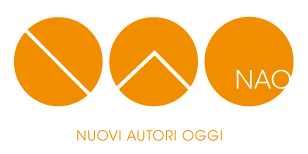 1/CREDITS2/PROJECT3/ VISIONmax 1.000 characters3.1 mise-en-scene You can add pictures, drawings, links to a video (of a previous or current project)	4/REASON – INNOVATION (optional)  5/BUDGET Attachment A - BUDGET5.1 technical rider (number of dancers or performers, technical staff, time, technical material belonging to the Company, scheduled time to set the performance)5.2 Planning of actions 6/PLUS (optional)Opportunities related to the project (sponsorships, cultural exchange, promotion, etc.).TITLE:"xxxxxxxx" "xxxxxxxx" SUBTITLE:LEADER:First and Last name or Name of the Group / Company / AssociationFirst and Last name or Name of the Group / Company / AssociationPARTICIPANTS: FIRST NAMELAST NAMEGROUPBORN DD/MM/YYYYWHERE ADDRESSC.F.PHONEE-MAILAdd any other participants to follow / NB. If you are a group or company member you must enter the complete personal data of all members.Add any other participants to follow / NB. If you are a group or company member you must enter the complete personal data of all members.GROUP RESUMÉMax 1.000 charactersMax 1.000 charactersTITLE"xxxxxxxx" SUBTITLEKEYWORDSMax 5 SYNOPSISMax 2.000 charactersREASONSMax 600 characters ELEMENTS OF INNOVATIONMax 600 characters 